Тема занятия: «Звук [ц]»Задание 1. Взрослый просит ребенка подобрать к предложенным словам по одному слову в рифму.Мостовая (автобусы, такси, трамваи).Мышка (сыр, мясо, книжка).Пес (лапа, шея, нос).Задание 2. Знакомство со звуком [Ц].Прослушать скороговорку. Про кого она? Какой звук первый слышится в слове цапля!Цапля мокла, цапля сохла,Цапля мокла, цапля сохла.Взрослый показывает перед зеркалом и объясняет ребенку артикуляцию звука [Ц]:губки в улыбке;зубки сближены, но не сомкнуты;передняя часть язычка сначала смыкается с верхними зубками, затем образуется щель между ними;сильная короткая воздушная струя идет по язычку;горлышко «молчит».Символ звука: кузнечик стрекочет: ЦЦЦЦЦ...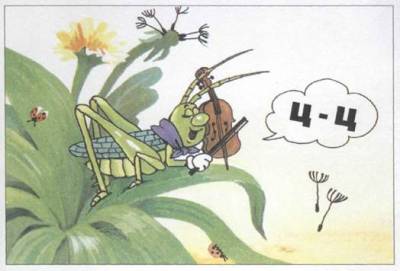 Характеристика звука: звук согласный (язычок создает преграду воздуху), всегда твердый, глухой. Обозначение: синий кружок.Задание 3. Фонетическое упражнение.Мама спит. Девочка просит детей не шуметь: «Ц! Ц! Ц! Тихо! Не шумите!» (Звук произносится отрывисто.)Задание 4. Дидактическое упражнение «Хлопни в ладошки, если услышишь звук [Ц]»:ц, п, ц, ц...; ца, фа, пу, цу...; цирк, цифра, курица, молоко, рука...Задание 5. Повторить за взрослым слоговой ряд:ца-цо-цу-цы...; ац-оц-уц-иц...Задание 6. Закончить слово звуком [Ц]:дворе..., молоде..., жиле..., певе..., плове..., ледене..., продаве...Задание 7. Закончить слово слогом ЦА:мельни..., води..., певи..., кури..., ули..., больни...Задание 8. Дидактическое упражнение «Один — много» — упражнение в словообразовании (обратить внимание ребенка на изменение последнего слога в словах).Курица — курицы, мельница — ..., больница — ..., рукавица — ...,пуговица — ..., луковица — ..., граница — ...Задание 9. Дидактическое упражнение «Большой — маленький» — упражнение в словообразовании (обратить внимание ребенка на появление звука [Ц] в новом слове).Дерево — деревце, блюдо — ..., болото — ..., зеркало — ...,тело — ..., масло — ..., дело — ..., мыло — ...Задание 10. Дидактическое упражнение «Назови женскую профессию» — упражнение в словообразовании (обратить внимание ребенка на появление звука [Ц] в новом слове).Учитель — учительница, воспитатель — ..., писатель — ...,художник — ..., охотник — ..., укротитель — ...Задание 11. Дидактическое упражнение «Во что положим?» — упражнение в словообразовании (обратить внимание ребенка на появление звука [Ц] в новом слове).Вафли положим в вафельницу, хлеб — ..., конфеты — ..., , мыло — ...Задание 12. Дидактическое упражнение «Назови, кто это» (обратить внимание ребенка на появление звука [Ц] в новом слове).В пехоте служит пехотинец, ходит по канату..., продает..., поет..., плавает..., борется...Задание 13. Отгадать загадки, назвать первый звук в отгадке, разделить слова-отгадки на слоги, составить с ними предложения.Нарядные сестренкиВесь день гостей встречают,Медом угощают. (Цветы)Явился в желтой шубке,Прощайте, две скорлупки. (Цыпленок)Отгадать загадки, назвать последний звук в отгадках, разделить слова-отгадки на слоги, составить с ними предложения.На грядке длинный и зеленый,А в кадке желтый и соленый. (Огурец)На гору бегом,С горы кувырком. (Заяц)Задание 14. Найти лишнее слово в ряду (по месту звука [Ц] в слове):цирк, цыпленок, цифра, огурец; палец, леденец, цветок.Задание 15. Вклеить в тетрадь картинки с изображениями предметов, в названии которых есть звук [Ц].Задание 16. Вспомнить как можно больше слов со звуком [Ц].Задание 17. Выучить чистоговорки:Ца-ца-ца — вот идет овца,Цу-цу-цу — не боюсь овцу,Цы-цы-цы — нет овцы.Цо-цо-цо — мы вымыли лицо.Ец-ец-ец — мы ели огурец.Ац-ац-ац — у меня матрац.Задание 18. Прослушать отрывок из сказки. Назвать все слова со звуком [Ц]:Курица гуляла с цыплятами. Она нашла в траве кольцо. Курица положила кольцо на крыльцо. На крыльцо вышла бабушка. Она надела кольцо на палец.Задание 19. Выучить считалку:Цынцы-брынцы, балалайка,Цынцы-брынцы, заиграй-ка,Цынцы-брынцы, не хочу,Цынцы-брынцы, спать хочу!Цынцы-брынцы, куда едешь?Цынцы-брынцы, в городок.Цынцы-брынцы, чего купишь?Цынцы-брынцы, молоток.Задание 20. Знакомство с буквой Ц.Что за хвостик на конце —На конце у буквы Ц?Этот хвостик не виляет,Комаров не отгоняет.О. ГофманНа что похожа буква Ц?Игры с буквой.Задание 21. Звуко-слоговой анализ слова цыпа, выкладывание схемы из кружков, составление из букв разрезной азбуки, чтение, списывание.